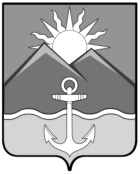 ДУМА ХАСАНСКОГО МУНИЦИПАЛЬНОГО РАЙОНА
РЕШЕНИЕпгт Славянка29.11.2021                                                                                          № 337Об отчете об исполнении бюджета Хасанского муниципального районаза 9 месяцев  2021 годаВ соответствии с п.п. 15.1 Нормативного  правового акта от 29.11.2019                     № 25-НПА «О бюджетном процессе и межбюджетных отношениях в Хасанском муниципальном районе»,Дума Хасанского муниципального районаРЕШИЛА:         1.Принять к сведению отчет об исполнении бюджета Хасанскогомуниципального района за 9 месяцев  2021 года по доходам в сумме 624917266,90 руб., по расходам – в сумме 584404502,94 руб. 2. Настоящее решение подлежит официальному опубликованию (обнародованию) в Бюллетене муниципальных правовых актов Хасанского муниципального района и размещению на официальном сайте Думы Хасанского муниципального района в информационно-коммуникационной сети «Интернет». 3. Настоящее решение вступает в силу со дня его принятия. Председатель Думы                                                                 В.П.Ильина